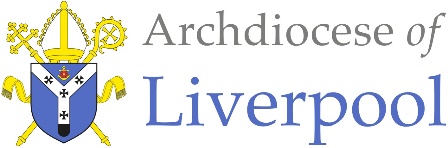 St. Bede's Catholic Primary SchoolPerson Specification/Selection Criteria for the post of Headteacher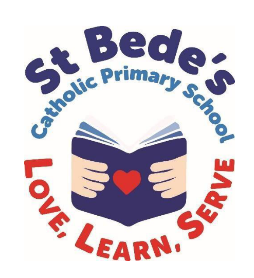 [A.1] Faith Commitment[A.2] To be able to demonstrate knowledge and understanding of the following in the context of a Catholic School[B] Qualifications[C] Professional Development[D] School leadership and management experience[E] Experience and knowledge of teaching[F] Professional Attributes[G] Professional Skills based on the National Standards for HeadteachersThe Headteacher is expected to have a good knowledge of the National Standards of Excellence for Headteachers (2015) upon which the job description is based and be willing to work towards the achievement of these standards. In addition, the Headteacher will be expected to work with the governors to set annual personal objectives within the framework of these standards:Qualities and KnowledgePupils and StaffSystems and ProcessesThe Self-Improving School SystemThe supporting statement for this application should detail the applicant's current knowledge of the four domains listed above. There is no expectation that a prospective headteacher will have fully attained all these standards.[H] Personal QualitiesAll the following are essential for the post and will be assessed throughout the process.The Headteacher will be able to:Promote the school’s strong educational philosophy and values.Inspire, challenge, motivate and empower teams and individuals to achieve high goals.Communicate clearly and effectively both orally and in writing in English.Demonstrate personal enthusiasm and commitment to leadership aimed at making a positive difference to children and young people.Build and maintain quality relationships through effective interpersonal skills and communicationDemonstrate personal and professional integrity including modelling values and visionManage and resolve conflictPrioritise, plan and organise workThink analytically and creatively and demonstrate initiative in solving problemsBe aware of his or her own personal strengths and areas for development as well as those of others; Listen to, reflect on and respond to the views of others.Demonstrate a thorough understanding of safeguarding in schools.[I] Confidential References and ReportsPositive and supportive references are required fromThe Catholic priest where the applicant normally worships confirming the applicant is a practising Catholic;The applicant’s present school or current employer;Another professional.  Where the applicant is not currently employed working with children, this must be the most recent school or college employer.  Local agreements may prescribe that the second professional reference is provided by a SIP or local authority adviser whenever possible.The governors reserve the right in exceptional cases to seek additional references from other former employers where this seems appropriate.Final confirmation of the appointment is subject to satisfactory reports on health and attendance which will be requested only after the offer of appointment has been made.[J] Application Form and Supporting Statement The CESEW application form must be fully completed and legible. The supporting statement should not exceed 1,300 words and should be clear, concise and related to the post and setting applied for, paying attention to Section G above.EssentialDesirablePractising CatholicEInvolvement in a parish communityDEssentialDesirableLeading worshipEWays of developing religious education and worshipEA commitment to strategic thinking and planning that builds, communicates and carries forward a coherent and shared vision for the Catholic ethos of the school.EHow relationships should be fostered and developed between the school, parish, its community and the diocese.EEssentialDesirableQualified teacher statusEDegree or equivalentEHas completed the Catholic Certificate in Religious Studies (CCRS) or the Catholic Teachers’ Certificated (CTC) or has a commitment to do so.EEssentialDesirableHas successfully undertaken child protection trainingEEvidence of appropriate professional development for the role of HeadteacherEEvidence of recent leadership and management professional developmentEHas successfully undertaken appropriate training for the role of Designated Safeguarding Lead.DHas successfully undertaken the Secretary of State’s (NCTL, CWDC or local authority) approved “safer recruitment” training or has a commitment to do so.EEssentialDesirableRecent successful leadership as a Deputy Headteacher or Assistant Headteacher.ETo have taken an active involvement in school self-evaluation and development planningETo have an awareness of the financial management of a primary school.EKnowledge and understanding of strategic financial planning and budgetary management in relation to their contribution to school improvement and pupil achievementDTo have had responsibility for policy development and implementationETo have had experience of and ability to contribute to staff development across the primary range (e.g. coaching, mentoring, INSET for staff)ETo understand how to work effectively with a Governing BoardEEssentialDesirableExperience of teaching in a Catholic schoolDSignificant teaching experience within the relevant phase(s)EExperience of providing professional challenge and support to others through the performance management processDA current knowledge and understanding of all key stages represented in the school.ETo have experience of advising a Governing Board or one of its committees.DTo be able to use data, assessment and target setting effectively to raise standards/address weaknessesETo be able to exemplify how the needs of all pupils have been met through high quality teachingEEssentialDesirableTo be able to demonstrate an understanding of the needs of pupils at this school and how these could be metETo be able to demonstrate a clear rationale for behaviour management and a proven track record of the effective implementation of a range of behaviour management strategiesEIT skills including a good working knowledge of Word, Excel, Outlook and other commonly used programmes.EExcellent written and oral communication skills (which will be assessed at all stages of the process)EHave a working knowledge of a variety of digital platforms and systems for both management and communicationETo be a leader of learning, demonstrating, promoting and encouraging outstanding classroom practiceE